Ders Muafiyeti Başvuru Dilekçesi                         ……/…./202..Daha önce ………………………………………………………. Üniversitesi …………………………………………………… Fakültesi/MYO ………………………………………… Bölümü/Programı öğrencisi iken alıp başarılı olduğum aşağıda isimlerini belirtmiş olduğum derslerden muaf tutulmak istiyorum. Gereğini bilgilerinize arz ederim.İmzaİLGİLİ YÖNETMELİK MADDELERİBaşvuru esasları ve süresiMADDE 5- (1) Üniversiteye yeni kayıt yaptıran öğrencilerin, daha önce devam ettikleri açıköğretim ve uzaktan eğitim dâhil diğer yükseköğretim kurumlarından alıp başarmış oldukları ders/lerin muaf olarak değerlendirilebilmesi için, muafiyet istedikleri dersleri belirten bir dilekçe ve ekinde not döküm belgesi ile ders içeriklerini kapsayan onaylı belgelerle ilgili birime başvurmaları gerekir.(2) Öğrenciler, daha önce almış ve başarmış oldukları ders/dersler karşılığında hangi ders/derslerden muaf olmak istediklerini başvuru dilekçelerinde belirtmek zorundadırlar.(3) Öğrenciler, daha önce almış ve başarmış oldukları birden fazla derse karşılık muadil ders/derslerden muafiyet isteğinde bulunabilirler. (4) Ders muafiyeti başvuruları, öğrencinin üniversiteye ders kaydını yaptırdığı ilk yarıyılın/yılın ilk haftasının sonuna kadar yapılır. Ek kontenjanla kayıt yaptıran öğrenciler, ders kaydı yaptırdıkları tarihi takip eden ilk hafta içerisinde muafiyet talebinde bulunabilirler, sonraki yarıyıl/yıllarda yapılacak muafiyet talepleri kabul edilmez. Ancak, öğrencilerin, önlisans ya da lisans öğrenimlerine devam ederken eş zamanlı olarak başka bir yükseköğretim programında alıp başarılı olduğu ders/derslerden muaf olabilmeleri için ilgili ders/derslerden başarılı oldukları yarıyıl/yılı takip eden yarıyıl/yılın ilk haftası içerisinde muafiyet talebinde bulunabilirler.Ekler:Transkript Belgesi (Onaylı Aslı)Ders İçerikleri (Onaylı)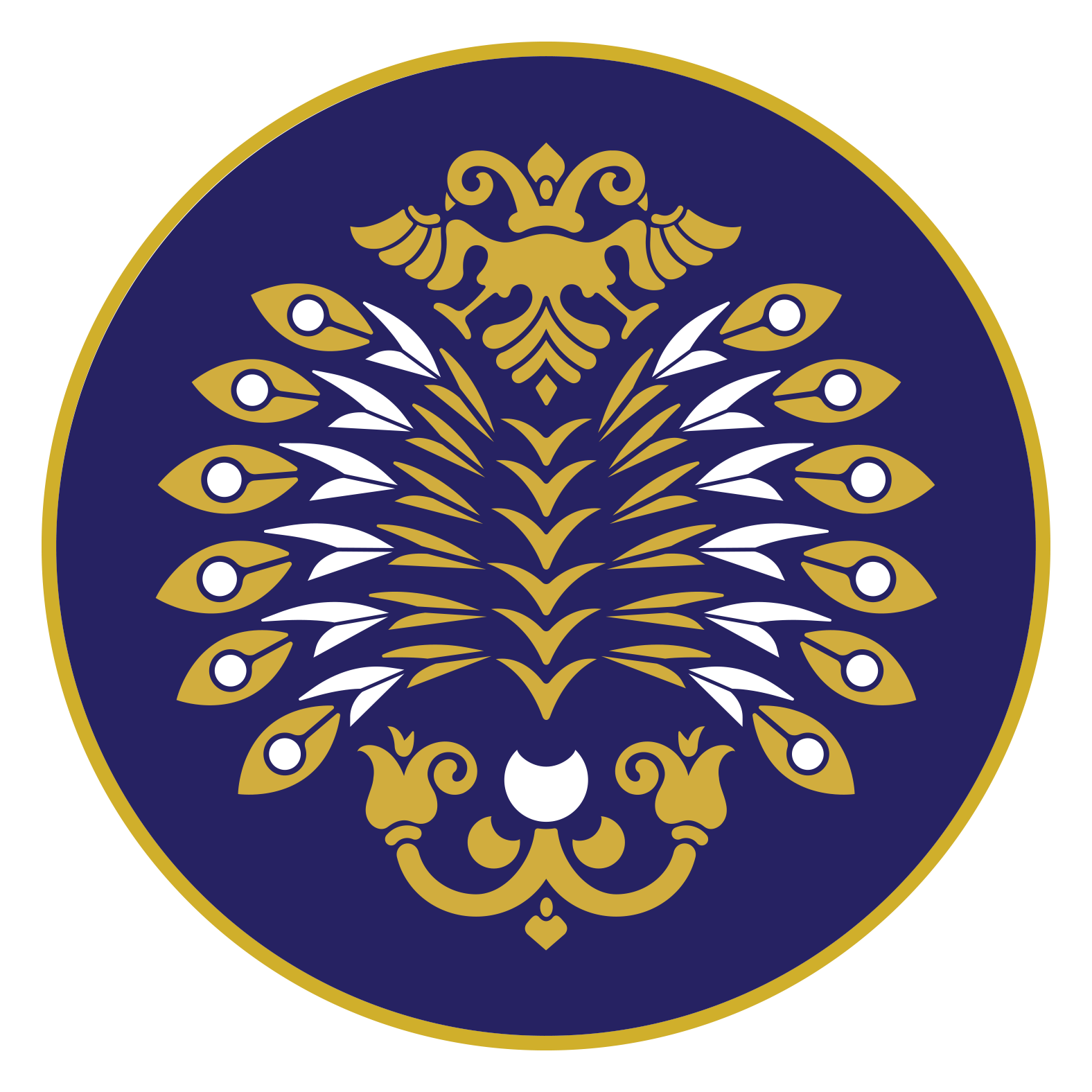 T.C.ATATÜRK ÜNİVERSİTESİFen Fakültesi DekanlığıERZURUMKimlik BilgileriKimlik BilgileriAdı ve SoyadıÖğrenci NoBölümüCep Telefonue-postaİkamet Adresi:Daha Önce Alınan DerslerDaha Önce Alınan DerslerMuaf Olmak İstediği DerslerMuaf Olmak İstediği DerslerMuaf Olmak İstediği DerslerDersin AdıKredisiKoduDersin AdıKredisi